"Конспект логопедического занятия по устранению аграмматической дисграфии и дислексии"Логопедическая тема: согласование имён прилагательных с именами, существительными в роде и числе.Задачи: Коррекционно - образовательные1 активизация речевой и интеллектуальнойдеятельности, совершенствование коммуникативныхумений и навыков.2 совершенствование и закрепление умений и навыковсогласовывать прилагательные с существительными в роде ичисле.3 развитие логического мышления.4 развитие слуховой и слухоречевой памяти, слуховоговнимания.5 закрепление умений словообразования прилагательных.Воспитательные:1 Воспитание интереса к учебному процессу.2 Формирование чувства уверенности в своих возможностях.3 Воспитание усидчивости и внимания.Оборудование: рабочая тетрадь; символические изображениягероев конспекта; индивидуальные карточки с заданиями;картинки овощей и фруктов.Этапы занятияДеятельность логопедаДеятельность детейМои дополнения1.Организа-ционный моментЗдравствуй! Садись.Отвечает на вопрос.Раз – два, потяняись, Три – четыре, улыбнись, Пять – шесть, повернись, Всем, кто рядом, поклонись. Семь – восемь, встали в круг, Ты – мой друг, и я твой друг!Актуализация знанийБудь внимателен, сейчас я тебе назову слова, а тыподумай и скажи, что будет лишнее.Стеклянный, Твердый, Песочный, Бумажный.(Твердый)Правильно. А почему ты так думаешь?(ответ)Ребенок слушает, отвечаетСообщение темы занятияСегодня к нам в гости приехали три друга. Они живут в разных странах и вот решили встретиться и заглянуть к нам. Один гость весь из стекла, второй - из бумаги, а третий - изпеска.Как ты думаешь, в каких странах они живут? Правильно,в Стеклянной, Бумажной и Песочной. Наши гости научат тебя правильно согласовыватьсуществительные и прилагательные, а для этого каждый из них привёз из своей страны интересные задания.Ребенок слушает. Отвечает.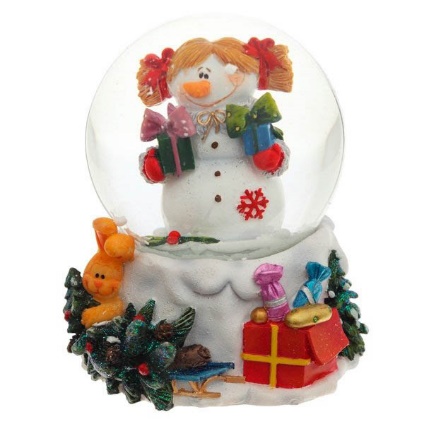 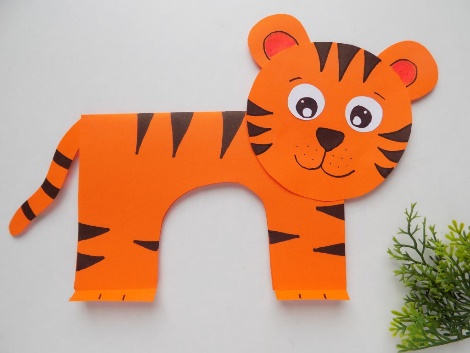 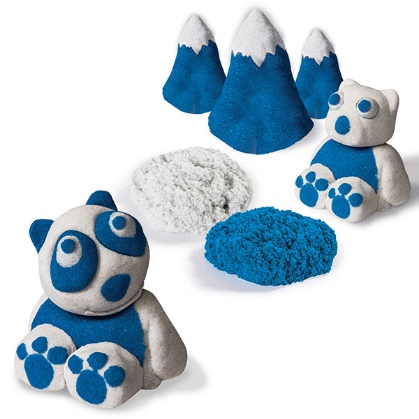 2.Основной этап. Чтобы на занятии у нас всё получилось, гости хотят проверить, много ли ты знаешь о такой части речи как имя прилагательное.Скажи, что такое имя прилагательное?На какие вопросы оно отвечает?Как может изменяться имя прилагательное?С какими словами в предложении дружат именаприлагательные? (Ответ).Ребенок слушает, отвечает.Развитие логического мышленияТеперь наши гости уверены, что ты знаешь многое об имени прилагательном, поэтому можно начать выполнять их задания. А теперь постарайся устно подобрать к расшифрованному  слову слова - предметы.БЕЛЫЙ-… (снег)БЕЛАЯ-…(кофта)БЕЛОЕ-…(пятно)БЕЛЫЕ – …(зайцы)Белый снег.Это словосочетание ( это два слова, связанные между собой по смыслу, в словосочетании есть главное и зависимое слово)(Снег какой? Задаем вопрос от существительного кприлагательному, выделяем главное слово ставим над ним -x – это СНЕГ, от него можно задать вопрос, подчеркиваем окончание уприлагательного)Ребенок выполняет задание.Белый снег.Стеклянный герой привез с собой зашифрованное слово, там известна только последняя буква _ _ _ _ ЙНам нужно найти и вставить остальные буквы. Посмотри на картинки и выпиши из них те буквы, которые стоят вторыми в названии.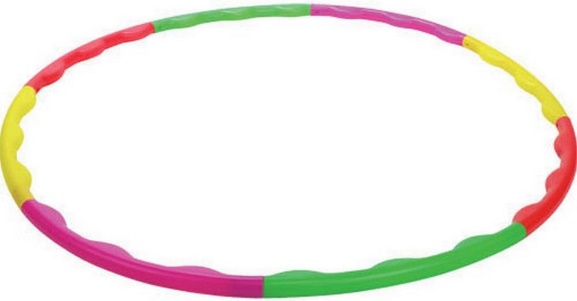 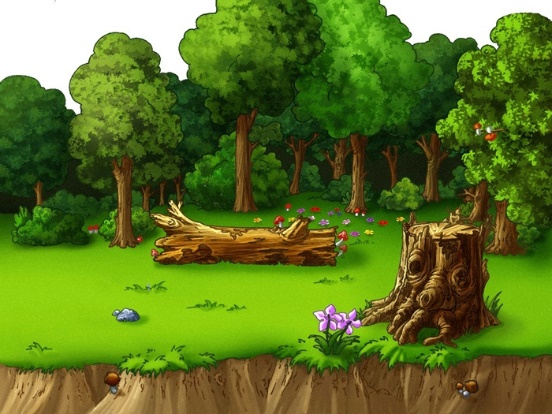 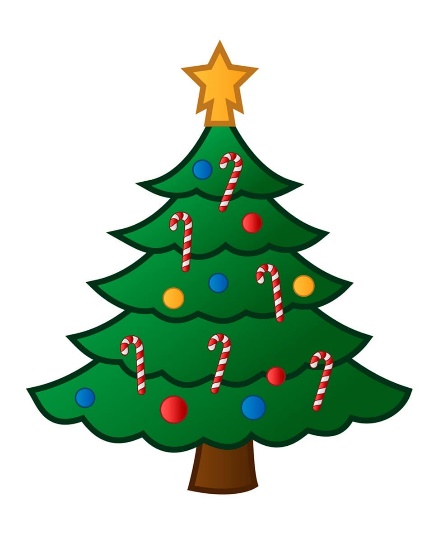 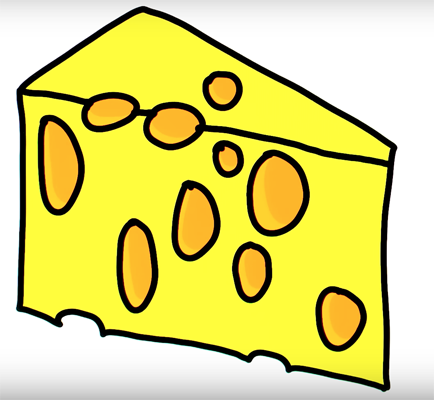 Б Е Л Ы Получилось слово БЕЛЫЙСоставление словосочетанийУ Бумажного тигренка для тебя есть карточки. На них водном столбике написаны слова-предметы, а в другом слова- признаки. Помоги Бумажному человечку составить правильные словосочетания.Соедини линиями.Листья       настенныеЧасы          желтыйСобака       пушистыйСыр            ленивыйТюлень      разноцветныеКот             злаяРебенок выполняет заданиеПрочитываем получившиеся словосочетания, четко проговаривая окончания, используя вопросы.В качестве наглядности можно подготовить картинки на данные словосочетания. 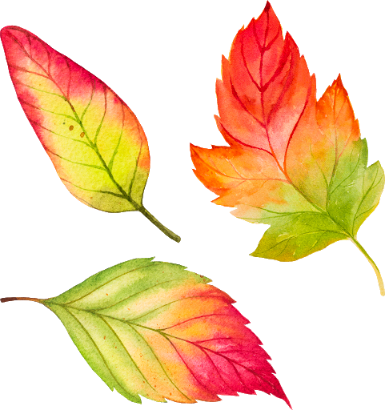 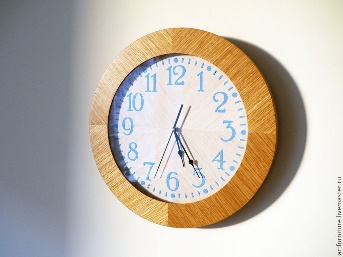 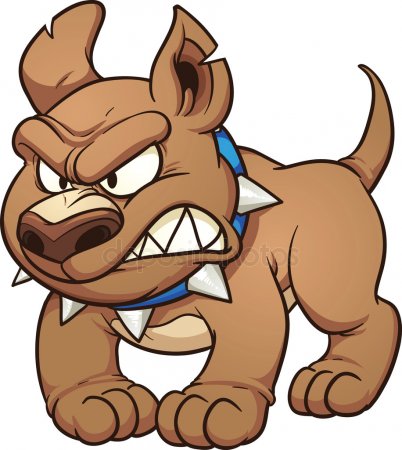 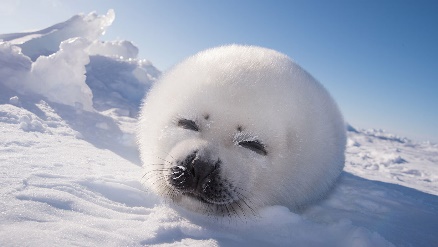 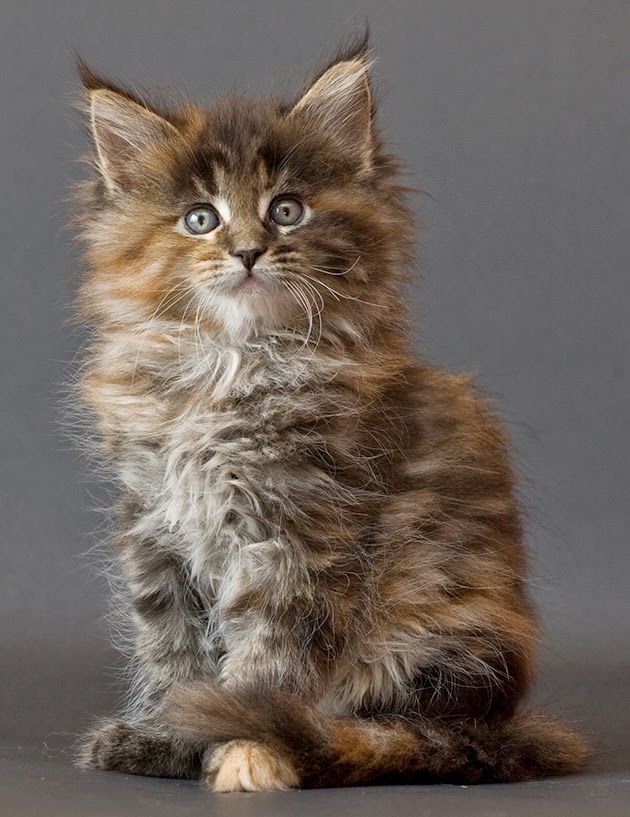 Подбор нужного прилагательного в предложенииУ Песочного мишки потерялись слова в предложении. Давай запишем предложения в тетради и попробуемнайти нужные слова.На огороде зрела…(какая?) капуста. (большая)Маша съела ... сливу.Через овраг вёл ... мостик.На грядки было много ... морковки.На тарелке лежали ... фрукты.На берёзах набухли … почки.Ребенок выполняет задание.Можно заменить задание на это: Дать ребенку карточку, чтоб он подобрал нужное прилагательное, а затем переписал в тетрадь.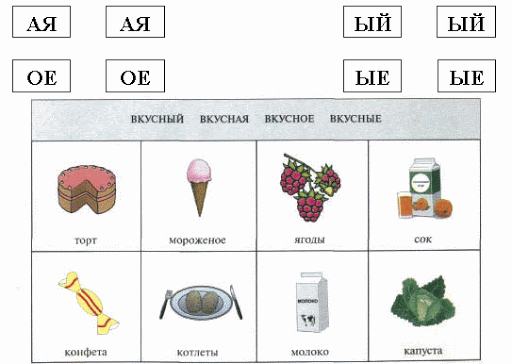 Динамическая паузаТы наверняка устал. А чтобы усталость прошла,наши гости приготовили для тебя вот такуюразминку.Длинноухий озорник(встали у стола, руками имитируем ушки зайчика)В огород ходить привык.(идем)Он по грядкам прыгать стал, (прыгают по кругу)Всю капусту потоптал.(высоко поднимая ноги, топают на месте)Мы за ним - он скок-поскокС огорода наутёк!(прыгают на свои места)Ребенок выполняет движения в соответствии с текстом.Упражнения на обобщение изученного.Ребенок смотрит на картинки, отвечает на вопросы.Согласование прилагательных с существительными в роде и числе. Наши гости немного устали и очень хотели бы выпить сока. Посмотри на картинки овощей и фруктов и скажи, как будут называться сок и варенье из них. Из чего не готовят сок или варенье, почему?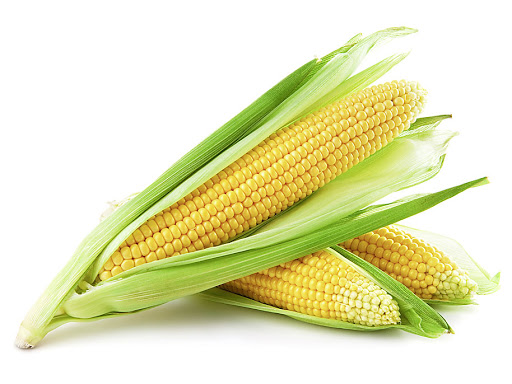 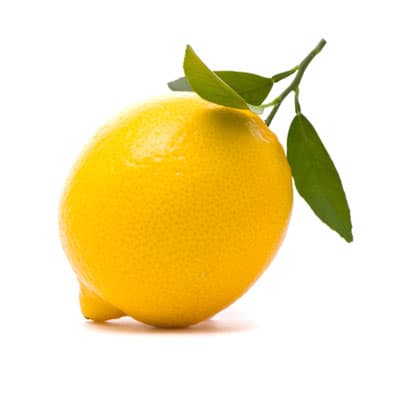 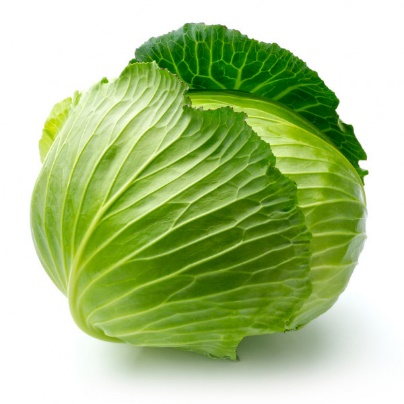 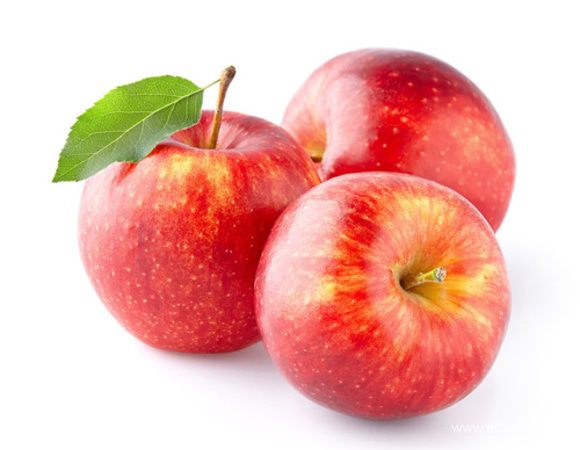 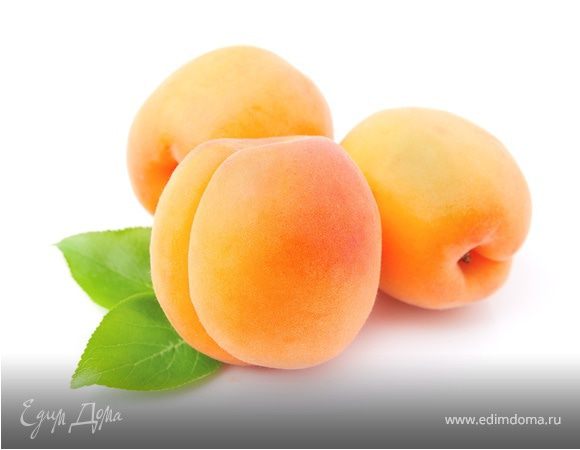 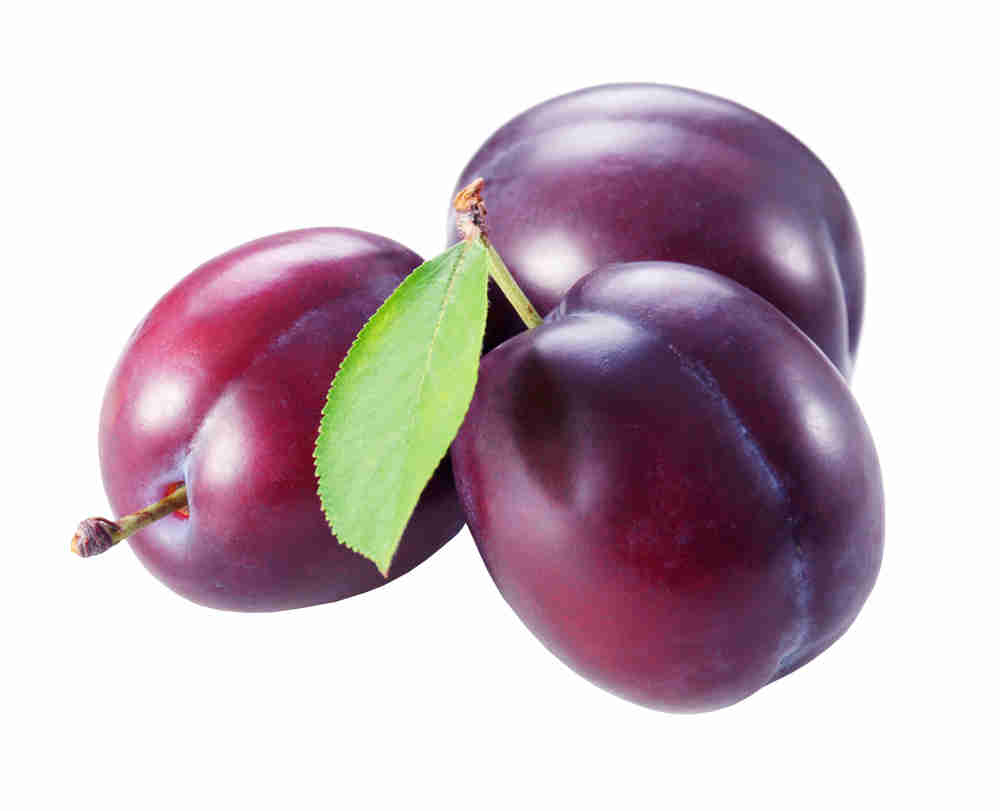 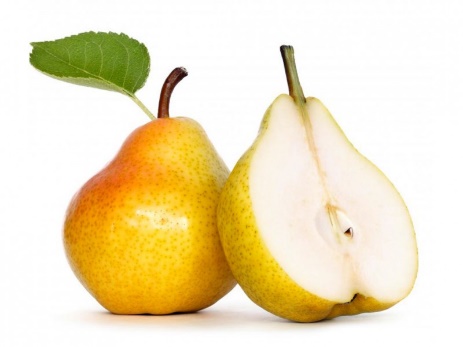 Картинки: кукуруза, лимон, капуста, яблоки, абрикосы, сливы, груша.Зрительная гимнастикаТвои глазки наверное устали? Сделаем разминку?Раз –налево, два – направо,
Три –наверх, четыре — вниз.
А теперь по кругу смотрим,
Чтобы лучше видеть мир.
Взгляд  направим ближе, дальше,
Тренируя мышцу глаз.
Видеть скоро будем лучше,
Убедитесь вы сейчас!
А теперь нажмем немного
А теперь нажмем немного
Точки возле своих глаз.
Сил дадим им много-много,
Чтоб усилить в тыщу раз!Работа по словообразованиюОднажды, когда Песочный медвежонок ещё был в школе, его учил один волшебник. Он мог делать чудеса - превращать одни слова в другие. Например, слова, обозначающие предметы, он мог превращать в признаки предметов. Давай сейчас попробуем стать тем же волшебником.Слова: море, звезда, театр, автобус, окно, дерево, дом.Ребенок превращает слова в прилагательныеМожно к этому упражнению приготовить мешочек с карточками, ребенок вытаскивает карточку с изображением имени существительного и преобразовывает в прилагательное.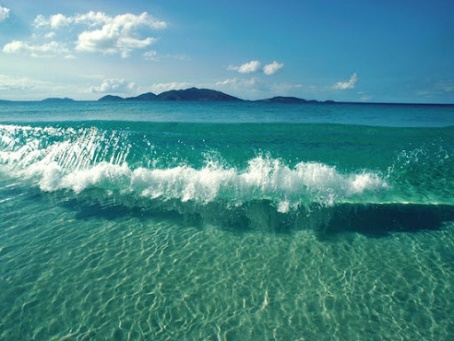 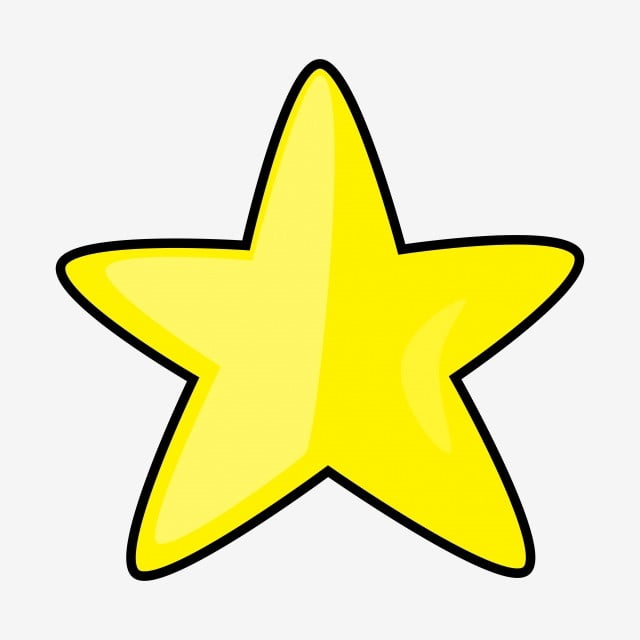 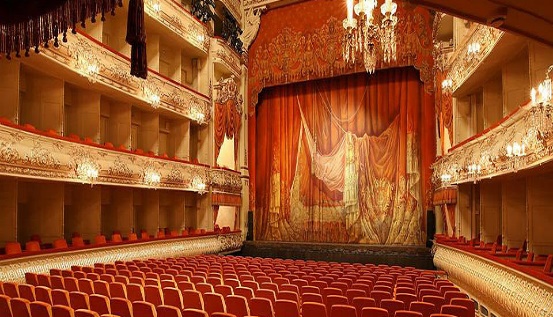 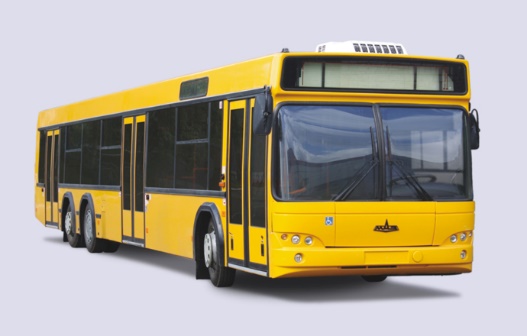 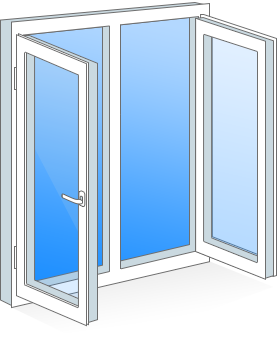 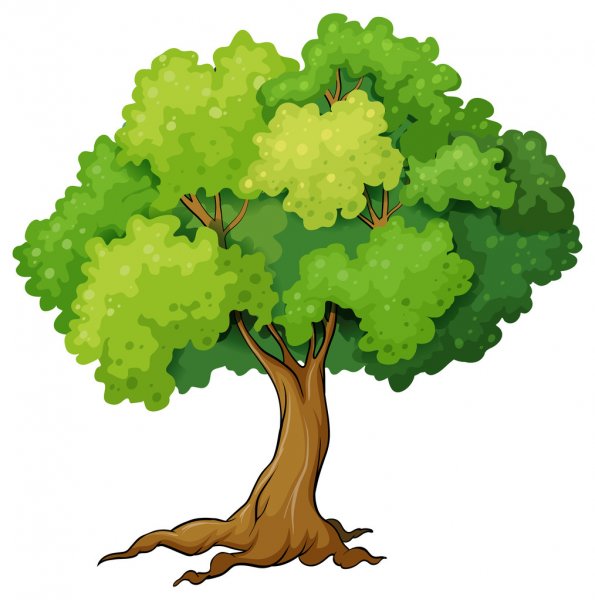 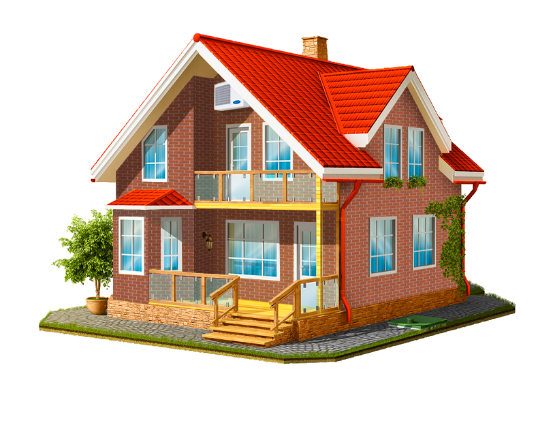 Игра “Один- Много”.Бумажный тигренок тоже решил показать всем свои знания по математике. Он для тебя на карточках написал словосочетания в единственном и во множественном числе. Сам он знает, какой будет пара множественного числа дляединственного и наоборот. А ты знаешь? Запиши получившиеся ответы в тетрадь.Солнечный луч – Доброе сердце -Верные товарищи - Колючий ёрш –Берёзовый пень — Деревянный стул -Летучая мышь – Звёздные ночи -Хороший врач – Пятнистые олени –Вкусные помидоры- Чистое окно-Ребенок выполняет задание в тетрадиИтог занятияКакие части речи помогают язык делать красивым?Что обозначает имяприлагательное?С какой частью речисвязано в предложении имяприлагательное?Сегодня ты хорошо поработал. Наши гости тобой очень довольны. Но сейчас им пора домой, и они с тобой прощаются.До свидания!Ритуал прощанияА давай мы с тобой встанем, протянем вперед левую руку “от сердца, от души” (получается пирамида из ладошек) и скажем традиционные слова:“Раз, два, три, четыре, пять – скоро встретимся опять!”.